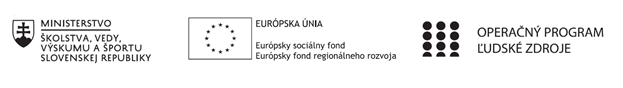 Správa o činnosti pedagogického klubu Príloha:Prezenčná listina zo stretnutia pedagogického klubuPríloha správy o činnosti pedagogického klubu                                                                                             PREZENČNÁ LISTINAMiesto konania stretnutia: ZŠ Škultétyho 1 , NitraDátum konania stretnutia:   25 . 4. 2022Trvanie stretnutia: od 15,30 hod	do 18,30 hod	Zoznam účastníkov/členov pedagogického klubu:Prioritná osVzdelávanieŠpecifický cieľ1.2.1 Zvýšiť inkluzívnosť a rovnaký prístup ku kvalitnému vzdelávaniu a zlepšiť výsledky a kompetencie detí a žiakovPrijímateľZŠ Škultétyho 1, NitraNázov projektuRozvoj prírodovednej a čitateľskej gramotnostiKód projektu  ITMS2014+312011S818Názov pedagogického klubu Pedagogický klub prírodovednýDátum stretnutia  pedagogického klubu25. 4 2022Miesto stretnutia  pedagogického klubuZŠ Škultétyho 1 Nitra , informatická učebňaMeno koordinátora pedagogického klubuMgr. Lucia ZahoranováOdkaz na webové sídlo zverejnenej správyhttps://zsskultetyhonitra.edupage.org/a/nase-projekty?eqa=dGV4dD10ZXh0L3RleHQxNiZzdWJwYWdlPTE%3DManažérske zhrnutie:Pedagogického klubu sa zúčastnili všetci členovia. Koordinátorka oboznámila prítomných členov s harmonogramom stretnutia, ktorého súčasťou bolo aj absolvovanie webinára, ako aj spomenutie významných medzinárodných dní.  kľúčové slová: prírodovedná gramotnosť, ekológia, environmentálna výchova, medzinárodné dni, energia, analýzaManažérske zhrnutie:Pedagogického klubu sa zúčastnili všetci členovia. Koordinátorka oboznámila prítomných členov s harmonogramom stretnutia, ktorého súčasťou bolo aj absolvovanie webinára, ako aj spomenutie významných medzinárodných dní.  kľúčové slová: prírodovedná gramotnosť, ekológia, environmentálna výchova, medzinárodné dni, energia, analýzaHlavné body, témy stretnutia, zhrnutie priebehu stretnutia: Otvorenie stretnutiaZrealizované, pripravované a plánované aktivity na tému: Veterná energiaAnalýza výsledkov za 2. polrok šk. roka 2021/2022 Webinár „Environmentálna výchova na hodinách biológie“ DiskusiaKoordinátorka pedagogického klubu privítala prítomných členov a oboznámila ich s harmonogramom stretnutia.V prvej časti stretnutia vedúce jednotlivých krúžkov predstavili zrealizované, pripravované a plánované aktivity na tému „Veterná energia“. Priniesli názorné ukážky, odprezentovali práce žiakov a fotografie zachytávajúce jednotlivé aktivity. Ukázalo sa, že téma „Energia“ je skutočne dobre uchopiteľná, nakoľko vedúce krúžkov prichádzali stále s novými nápadmi, ako ešte obohatiť a podchytiť danú problematiku. Súčasťou bolo aj zhrnutie, resp. analýza výsledkov žiakov za 2. polrok školského roka 2021/2022, kedy každá vyučujúca oboznámila prítomných s výsledkami jej krúžku za dané obdobie. Odznel nielen obdiv a uznanie, ale aj patričná sebareflexia, kedy boli spomenuté návrhy, ako niektoré aktivity vylepšiť, prepracovať, prehĺbiť. Členovia klubu si vymieňali skúsenosti a postrehy, navrhovali ďalšie spolupráce a kládli dôraz na uplatňovanie medzipredmetových vzťahov aj v rámci bežného vyučovania. Poukázalo sa na efektívnosť prepájania vedomostí žiakov v súčinnosti s ich praktickými skúsenosťami v teréne, vrátane spracovania údajov vyusťujúcich do tabuliek a grafov.Webinár s názvom „Environmentálna výchova na hodinách biológie“ bol prínosom a novou inšpiráciou, ako aplikovať prvky environmentálnej, resp. ekologickej výchovy do vyučovacích i mimovyučovacích aktivít. V úvode boli vysvetlené pojmy, resp. rozdiely medzi environmentálnou a ekologickou výchovou. Prvou bola téma „Život vo vode a na brehu- rastliny“, ktorá sa realizovala prostredníctvom bádateľskej aktivity. Ideálne je pripraviť pre žiakov ukážky, ktoré by demonštrovali, ako môže vyzerať breh rieky. Samotní žiaci by mali na základe vlastných skúseností, resp. pokusov prísť na to, aké sú faktory ovplyvňujúce eróziu pôdy, ako aj odhadnúť a následne overiť svoje predpoklady so skutočnosťou. Ďalej bola ponúknutá ukážka projektového vyučovania na tému „Pestované rastliny v záhradách a sadoch“. Cieľom bolo poukázať na fakt, aká je veľakrát dlhá cesta ovocia na náš stôl. Podnetné fakty poskytujú viaceré možnosti spracovania témy: práca s mapou, počítanie dĺžky trasy, ktorú prejde ovocie z daného sadu na náš stôl, zamyslenie sa, akými dopravnými prostriedkami sa ovocie prepravuje, ktoré druhy ovocia sú z hľadiska výskytu najekologickejšie. Téma „Škodlivé vplyvy na dýchaciu sústavu“ (choroby dýchacích ciest spôsobené znečisteným ovzduším, alergie) bola tiež zaujímavo spracovaná. Ponožková aktivita poskytla skvelý návod, ako upriamiť pozornosť na znečisťovanie ovzdušia výfukmi z áut. Výbornou inšpiráciou, ako pútavým spôsobom rozprúdiť diskusiu na danú, resp. podobnú tému, je využitie metódy hranie rolí. V súvislosti s vyššie uvedenou témou išlo o rozdelenie žiakov do 2 skupín, pričom jedna zastáva developerov, ktorí chcú postaviť diaľnicu vedľa rehabilitačného centra pre deti s dýchacími problémami a druhú tvoria rodičia detí a zástupcovia rehabilitačného centra. Pri tejto metóde je veľmi dôležité zvoliť si aj mediátora, ktorý bude diskusiu usmerňovať, nakoľko učiteľ je len pozorovateľ. Žiaci sa učia argumentovať, vyvodzovať dôsledky, obhajovať sa, predkladať fakty, asertívne komunikovať a pod.. Takýto spôsob realizácie aktivity je skvelý tréning aj do budúcna, kedy budú žiaci riešiť akúkoľvek problematiku či už v rámci školy, alebo aj neskôr v rámci zamestnania. Webinár bol vyhodnotený veľmi priaznivo, dalo sa načerpať množstvo nápadov spracovania tých najrôznejších tém.V rámci diskusie si pedagógovia vymenili  názory a postrehy a dohodli sa na  vzájomnej spolupráci, ako aj štúdiu odbornej literatúry.Hlavné body, témy stretnutia, zhrnutie priebehu stretnutia: Otvorenie stretnutiaZrealizované, pripravované a plánované aktivity na tému: Veterná energiaAnalýza výsledkov za 2. polrok šk. roka 2021/2022 Webinár „Environmentálna výchova na hodinách biológie“ DiskusiaKoordinátorka pedagogického klubu privítala prítomných členov a oboznámila ich s harmonogramom stretnutia.V prvej časti stretnutia vedúce jednotlivých krúžkov predstavili zrealizované, pripravované a plánované aktivity na tému „Veterná energia“. Priniesli názorné ukážky, odprezentovali práce žiakov a fotografie zachytávajúce jednotlivé aktivity. Ukázalo sa, že téma „Energia“ je skutočne dobre uchopiteľná, nakoľko vedúce krúžkov prichádzali stále s novými nápadmi, ako ešte obohatiť a podchytiť danú problematiku. Súčasťou bolo aj zhrnutie, resp. analýza výsledkov žiakov za 2. polrok školského roka 2021/2022, kedy každá vyučujúca oboznámila prítomných s výsledkami jej krúžku za dané obdobie. Odznel nielen obdiv a uznanie, ale aj patričná sebareflexia, kedy boli spomenuté návrhy, ako niektoré aktivity vylepšiť, prepracovať, prehĺbiť. Členovia klubu si vymieňali skúsenosti a postrehy, navrhovali ďalšie spolupráce a kládli dôraz na uplatňovanie medzipredmetových vzťahov aj v rámci bežného vyučovania. Poukázalo sa na efektívnosť prepájania vedomostí žiakov v súčinnosti s ich praktickými skúsenosťami v teréne, vrátane spracovania údajov vyusťujúcich do tabuliek a grafov.Webinár s názvom „Environmentálna výchova na hodinách biológie“ bol prínosom a novou inšpiráciou, ako aplikovať prvky environmentálnej, resp. ekologickej výchovy do vyučovacích i mimovyučovacích aktivít. V úvode boli vysvetlené pojmy, resp. rozdiely medzi environmentálnou a ekologickou výchovou. Prvou bola téma „Život vo vode a na brehu- rastliny“, ktorá sa realizovala prostredníctvom bádateľskej aktivity. Ideálne je pripraviť pre žiakov ukážky, ktoré by demonštrovali, ako môže vyzerať breh rieky. Samotní žiaci by mali na základe vlastných skúseností, resp. pokusov prísť na to, aké sú faktory ovplyvňujúce eróziu pôdy, ako aj odhadnúť a následne overiť svoje predpoklady so skutočnosťou. Ďalej bola ponúknutá ukážka projektového vyučovania na tému „Pestované rastliny v záhradách a sadoch“. Cieľom bolo poukázať na fakt, aká je veľakrát dlhá cesta ovocia na náš stôl. Podnetné fakty poskytujú viaceré možnosti spracovania témy: práca s mapou, počítanie dĺžky trasy, ktorú prejde ovocie z daného sadu na náš stôl, zamyslenie sa, akými dopravnými prostriedkami sa ovocie prepravuje, ktoré druhy ovocia sú z hľadiska výskytu najekologickejšie. Téma „Škodlivé vplyvy na dýchaciu sústavu“ (choroby dýchacích ciest spôsobené znečisteným ovzduším, alergie) bola tiež zaujímavo spracovaná. Ponožková aktivita poskytla skvelý návod, ako upriamiť pozornosť na znečisťovanie ovzdušia výfukmi z áut. Výbornou inšpiráciou, ako pútavým spôsobom rozprúdiť diskusiu na danú, resp. podobnú tému, je využitie metódy hranie rolí. V súvislosti s vyššie uvedenou témou išlo o rozdelenie žiakov do 2 skupín, pričom jedna zastáva developerov, ktorí chcú postaviť diaľnicu vedľa rehabilitačného centra pre deti s dýchacími problémami a druhú tvoria rodičia detí a zástupcovia rehabilitačného centra. Pri tejto metóde je veľmi dôležité zvoliť si aj mediátora, ktorý bude diskusiu usmerňovať, nakoľko učiteľ je len pozorovateľ. Žiaci sa učia argumentovať, vyvodzovať dôsledky, obhajovať sa, predkladať fakty, asertívne komunikovať a pod.. Takýto spôsob realizácie aktivity je skvelý tréning aj do budúcna, kedy budú žiaci riešiť akúkoľvek problematiku či už v rámci školy, alebo aj neskôr v rámci zamestnania. Webinár bol vyhodnotený veľmi priaznivo, dalo sa načerpať množstvo nápadov spracovania tých najrôznejších tém.V rámci diskusie si pedagógovia vymenili  názory a postrehy a dohodli sa na  vzájomnej spolupráci, ako aj štúdiu odbornej literatúry.Závery a odporúčania:Koordinátorka poďakovala prítomným členom a stručne zhrnula priebeh stretnutia. Povzbudila členov do ďalšej činnosti a vyzvala i do budúcna na vzájomnú spoluprácu.Závery a odporúčania:Koordinátorka poďakovala prítomným členom a stručne zhrnula priebeh stretnutia. Povzbudila členov do ďalšej činnosti a vyzvala i do budúcna na vzájomnú spoluprácu.Vypracoval (meno, priezvisko)Mgr. Lucia ZahoranováDátum25. 4. 2022PodpisSchválil (meno, priezvisko)DátumPodpisPrioritná os:VzdelávanieŠpecifický cieľ:1.2.1 Zvýšiť kvalitu odborného vzdelávania a prípravy reflektujúc potreby trhu prácePrijímateľ:ZŠ Škultétyho 1, NitraNázov projektu:Rozvoj prírodovednej a čitateľskej gramotnostiKód ITMS projektu:312011S818Názov pedagogického klubu:Pedagogický klub prírodovedný, č.20č.Meno a priezviskoPodpisInštitúcia1.Mgr. Lucia Zahoranová2.Mgr. Martina Lavrincová3.Mgr. Dagmar Moravčíková4.Mgr. Lenka Vatralová5.Mgr. Andrea Paulďurová6.PaedDr. Katarína Chlapečková, PhD.